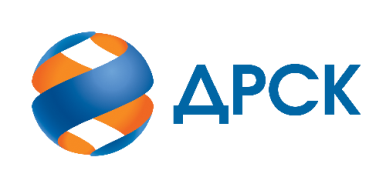 		Протокол № 271/УКС -ВПЗаседания закупочной комиссии по запросу котировок   в электронной форме на право заключения договора на выполнение работ «Мероприятия по строительству и реконструкции для технологического присоединения потребителей (в том числе ПИР) на территории СП «ЦЭС» для нужд филиала «ХЭС» г. Хабаровск; Корсаково; с. Краснореченское, с. Ильинка»», ЛОТ № 10007-КС-КС ПИР СМР-2020-ДРСКСПОСОБ И ПРЕДМЕТ ЗАКУПКИ: запрос котировок в электронной форме на право заключения договора на выполнение работ «Мероприятия по строительству и реконструкции для технологического присоединения потребителей (в том числе ПИР) на территории СП «ЦЭС» для нужд филиала «ХЭС» г. Хабаровск; Корсаково; с. Краснореченское, с. Ильинка»КОЛИЧЕСТВО ПОДАННЫХ ЗАЯВОК НА УЧАСТИЕ В ЗАКУПКЕ: 3 (три) заявки.КОЛИЧЕСТВО ОТКЛОНЕННЫХ ЗАЯВОК: 1 (одна) заявка.ВОПРОСЫ, ВЫНОСИМЫЕ НА РАССМОТРЕНИЕ ЗАКУПОЧНОЙ КОМИССИИ: Об утверждении цен поступивших заявок УчастниковОб отклонении заявки участника ООО «НаноЭлектроМонтаж»О признании заявок соответствующими условиям Документации о закупкеО ранжировке заявокО выборе победителя закупки.РЕШИЛИ:ВОПРОС № 1 «Об утверждении цен поступивших заявок Участников»Признать объем полученной информации достаточным для принятия решения.Принять к рассмотрению заявки следующих участников.ВОПРОС №2. «Об отклонении заявки Участника ООО «НаноЭлектроМонтаж» Отклонить заявку Участника ООО «НаноЭлектроМонтаж» от дальнейшего рассмотрения на основании пункта 4.9.6 подпунктов «б» Документации о закупке, как несоответствующую следующим требованиям:ВОПРОС № 3 «О признании заявок соответствующими условиям Документации о закупке»       Признать заявки:соответствующими условиям Документации о закупке и принять их к дальнейшему рассмотрению.ВОПРОС № 4 «О ранжировке заявок»Утвердить ранжировку заявок:ВОПРОС № 5 «О выборе победителя закупки»Признать Победителем закупки Участника, занявшего 1 (первое) место в ранжировке по степени предпочтительности для Заказчика: ООО «ДАЛЬЭНЕРГОТЕХСТРОЙ» (ИНН/КПП 2723147224/272301001 ОГРН 1122723001103) с ценой заявки не более 4 759 729,00 руб. без учета НДС. Срок выполнения работ: с момента заключения договора до 30.05.2020 г. Условия оплаты: Заказчик производит оплату выполненных работ в течение 30 (тридцати) календарных дней с даты подписания актов выполненных работ, на основании выставленных Подрядчиком счетов. Окончательный расчет, за исключением обеспечительного платежа, если это предусмотрено условиями договора, Заказчик обязан произвести в течение 30 (тридцати) календарных дней с даты подписания Заказчиком акта приёмки законченного строительством объекта, по форме КС-11 утвержденной постановлением Госкомстата России от 30.10.1997 г. №71а, на основании выставленного Подрядчиком счета. Гарантийные обязательства: Гарантийный срок нормальной эксплуатации объекта (без аварий, нарушения технологических параметров его работы, работы в пределах проектных параметров и режимов) и работ устанавливается 60 месяцев с момента сдачи Объекта в эксплуатацию. Гарантийный срок на поставляемые Подрядчиком оборудование и материалы устанавливается с момента сдачи Объекта в эксплуатацию и составляет не менее 60 месяцев, если иное не установлено заводом изготовителем. Подрядчик несет ответственность за недостатки разработанной проектной и рабочей документации, в том числе и за те, которые обнаружены при ее реализации впоследствии в ходе строительства, реконструкции, а также в процессе эксплуатации объекта, созданного на основе проектной/рабочей  документации, в течение гарантийного срока – 60 месяцев с момента подписания акта о приемке выполненных работ по настоящему договору в полном объемеИнициатору договора обеспечить подписание договора с Победителем не ранее чем через 10 (десять) календарных дней и не позднее 20 (двадцати) календарных дней после официального размещения итогового протокола по результатам закупки.Победителю закупки в срок не позднее 3 (трех) рабочих дней с даты официального размещения итогового протокола по результатам закупки обеспечить направление по адресу, указанному в Документации о закупке, информацию о цепочке собственников, включая бенефициаров (в том числе конечных), по форме и с приложением подтверждающих документов согласно Документации о закупке.Исп. Ирдуганова И.Н.(4162)397-147АКЦИОНЕРНОЕ ОБЩЕСТВО «ДАЛЬНЕВОСТОЧНАЯ РАСПРЕДЕЛИТЕЛЬНАЯ СЕТЕВАЯ КОМПАНИЯ»г. Благовещенск «27»  01  2020 г.№31908670647№п/пДата и время регистрации заявкиНаименование Участника закупки Цена заявки на участие в закупке, руб. без НДС125.12.2019 06:29ООО «Актис Капитал» (ИНН/КПП 2724160066/272301001 ОГРН 1122724000420)4 910 525,0025.12.2019 08:32ООО «НаноЭлектроМонтаж» (ИНН/КПП 7736584929/773601001 ОГРН 5087746234703)4 910 525,00225.12.2019 09:18ООО «ДАЛЬЭНЕРГОТЕХСТРОЙ» (ИНН/КПП 2723147224/272301001 ОГРН 1122723001103)4 759 729,00№п/пНаименование Участника закупки Цена заявки на участие в закупке, руб. без НДС125.12.2019 06:29ООО «Актис Капитал» (ИНН/КПП 2724160066/272301001 ОГРН 1122724000420)4 910 525,00225.12.2019 08:32ООО «НаноЭлектроМонтаж» (ИНН/КПП 7736584929/773601001 ОГРН 5087746234703)4 910 525,00325.12.2019 09:18ООО «ДАЛЬЭНЕРГОТЕХСТРОЙ» (ИНН/КПП 2723147224/272301001 ОГРН 1122723001103)4 759 729,00№ п/пОснования для отклоненияВ составе заявки Участник предоставил копию выписки СРО в области строительства с просроченной датой выписки (02.12.2018) что не соответствует п 4.1 Технического задания Документации о закупке, в котором установлено следующее требование: «…Дата выписки не должна быть старше одного месяца на дату подачи заявки Участника». В составе заявки Участник предоставил копию выписки СРО привлекаемой организации ООО «ПКБ Энергетики» в области проектирования с просроченной датой выписки (17.07.2019) что не соответствует п 4.1 Технического задания Документации о закупке, в котором установлено следующее требование: «…Дата выписки не должна быть старше одного месяца на дату подачи заявки Участника». В составе заявки Участником не предоставлены копии документов подтверждающих наличие и квалификацию персонала что не соответствует п. 4.3.2 Технического задания Документации о закупке, в котором установлено следующее требование: «Соответствие установленному требованию подтверждается путем предоставления участником закупки в составе заявки Справки о кадровых ресурсах», оформленной по форме, приведенной в Документации о закупке, с обязательным приложением копий документов подтверждающих наличие и квалификацию персонала (заверенные Участником копии удостоверений по проверке знаний правил работы в электроустановках, в соответствии с п. 1.5, 2.4., 2.5 «Правил по охране труда при эксплуатации электроустановок утвержденные приказом Министерства труда и социальной защиты РФ от 19.02.2016 № 74н, пункту 1.4.1 Правил технической эксплуатации электроустановок потребителей» на персонал перечисленный в таблице № 2)».В составе заявки Участником предоставлена копия свидетельства зарегистрированной в Органах Ростехнадзора аккредитованной электротехнической лаборатории привлекаемой организации ООО «ЭНЭРГОЦЕНТР», но не предоставлен договор аренды либо иные документы, подтверждающие законное право владения, что не соответствует п. 4.2.2.2 Технического задания Документации о закупке, в котором установлено следующее требование: « В случае отсутствия в наличии собственной зарегистрированной в Органах Ростехнадзора электротехнической лаборатории, Участник должен представить следующие документы (определяется самостоятельно из представленного ниже перечня) с предоставлением информации в части технической возможности выполнять испытания и измерения электрооборудования с напряжением с напряжением до 10 кВ включительно.а) договор аренды, зарегистрированной в Органах Ростехнадзора электротехнической лаборатории/ договор на оказание услуг по проведению электроизмерительных работ,б) иные документы, подтверждающие законное право владения/распоряжения» В составе заявки Участник не предоставил локальные сметные расчеты что не соответствует п 5.4 Технического задания Документации о закупке, в котором установлено следующее требование: «Предоставить отдельный локальный сметный расчёт для каждого объекта основных средств (согласно пунктам технического задания)».В составе заявки Участником не предоставлены копии договора аренды либо ПТС на кран на автомобильном ходу при работе на других видах строительства(грузоподъемностью не менее 10 т), что не соответствует п. 4.2. табл.1 пп.1 Технического задания Документации о закупке, в котором установлено следующее требование: « В случае отсутствия собственных МТР Участник должен представить копии документов: а) договор аренды/ договор на оказание услуг машин и механизмов, б) иные документы, подтверждающие законное право владения/распоряжения».№Наименование, адрес и ИНН Участника и/или его идентификационный номерНаличие «желательных условий» в Протоколе разногласий по проекту Договора1ООО «Актис Капитал» (ИНН/КПП 2724160066/272301001 ОГРН 1122724000420)нет разногласий2ООО «ДАЛЬЭНЕРГОТЕХСТРОЙ» (ИНН/КПП 2723147224/272301001 ОГРН 1122723001103)нет разногласийМесто в ранжировкеДата и время регистрации заявкиНаименование, адрес и ИНН Участника и/или его идентификационный номерЦена заявки, руб. без НДСВозможность применения приоритета в соответствии с 925-ПП1 место25.12.2019 09:18ООО «ДАЛЬЭНЕРГОТЕХСТРОЙ» (ИНН/КПП 2723147224/272301001 ОГРН 1122723001103)4 759 729,00нет2 место25.12.2019 06:29ООО «Актис Капитал» (ИНН/КПП 2724160066/272301001 ОГРН 1122724000420)4 910 525,00нетСекретарь комиссии ______________________М.Г. Елисеева